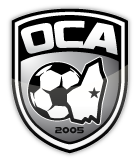 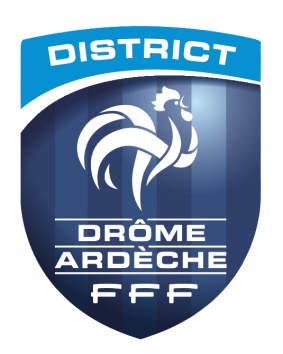 Section FOOTBALL Tests d’entrée Mercredi 3 Mai 2023Stade du Lac pour les U12 (2012)/U13 (2011) de 9h30 à 11h30 (Départ et retour au collège     pour les futurs 5èmes ; RDV directement au stade du lac pour les futurs 6èmes)Stade du Ruissol pour les U14 (2010)/U15 (2009) de 14h30 à 16h30 (RDV directement au stade du Ruissol) 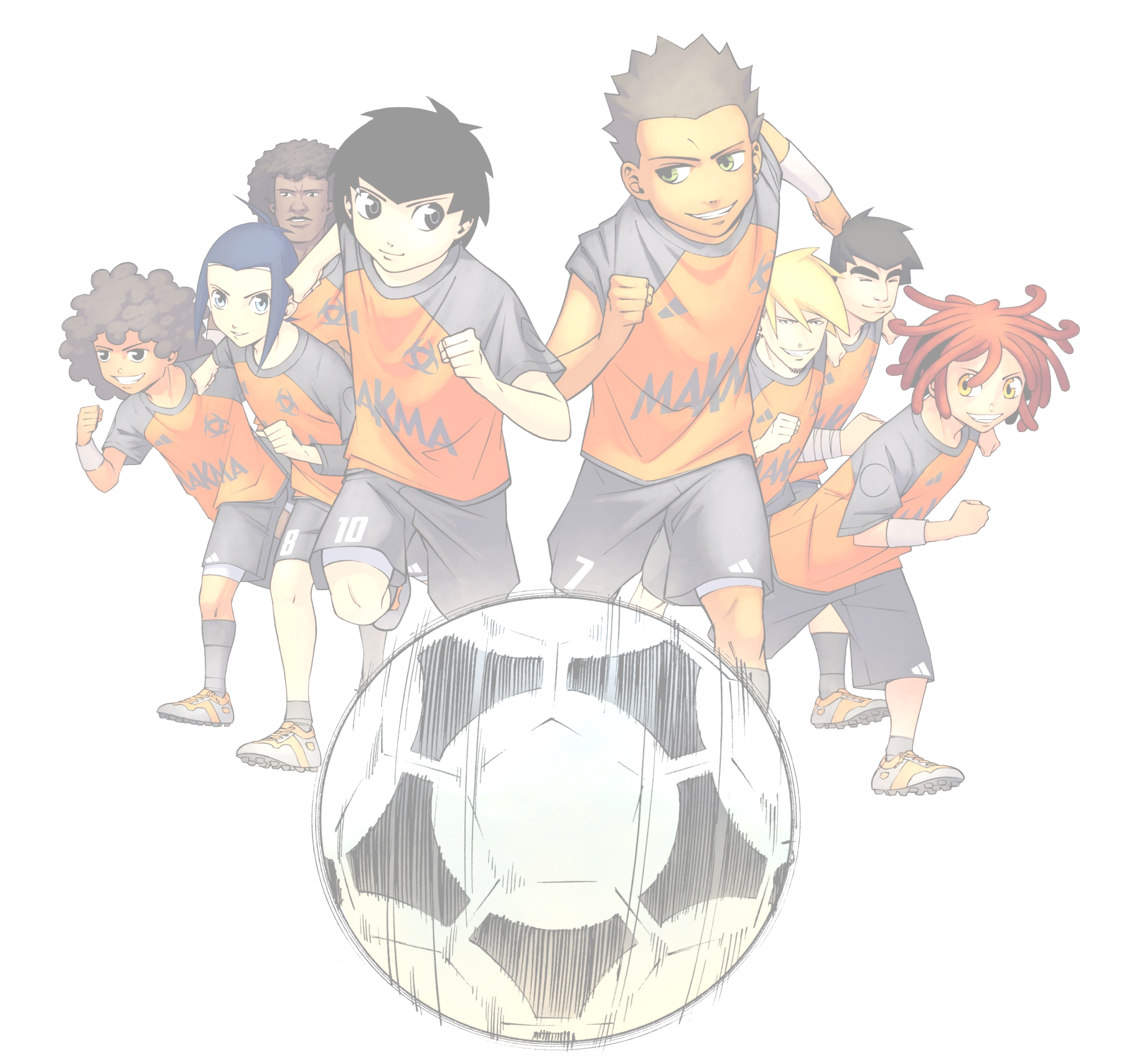 Collège Bernard de VentadourRentrée 2023S'adresse aux futurs élèves des classes de  6ème, 5ème, 4ème et 3ème (U12, U13, U14 et U15) Entraînements en temps scolaires (Mardis et Jeudis 9h25-12h25 ou 14h10-16h10) Renseignements techniques :Jordan Bruyas, éducateur sportif du club de l'olympique centre ardèche :Tél : 06 31 89 69 41          mail : jordanbruyas20@gmail.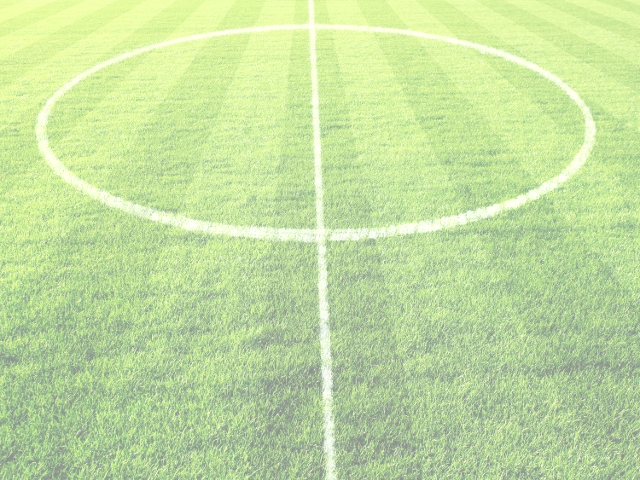     Fabrice Trémouilhac, Professeur EPS, Responsable Section FootRenseignements administratifs et retrait des dossiers :        Collège Bernard de Ventadour - 252 Avenue Pierre Bozon - 07000 Privas Tél : 04 75 66 93 80Dossier de pré-inscription à télécharger à l'adresse suivante :(ou à retirer au Collège) https://ventadour.ent.auvergnerhonealpes.fr/ et sur OCA07.fret à retourner IMPERATIVEMENT au secrétariat du collège avant le Mardi 25 Avril 2023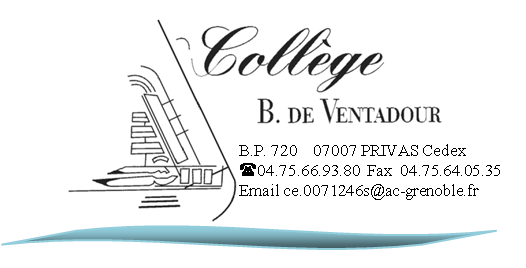 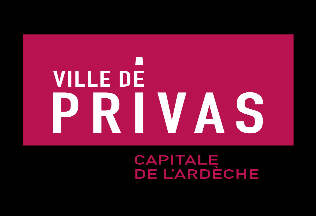 